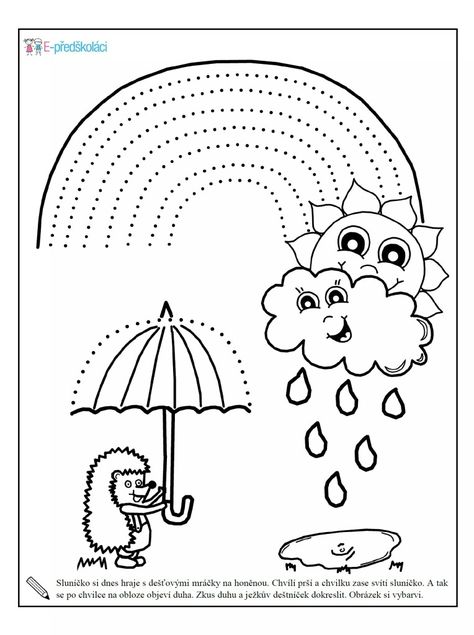 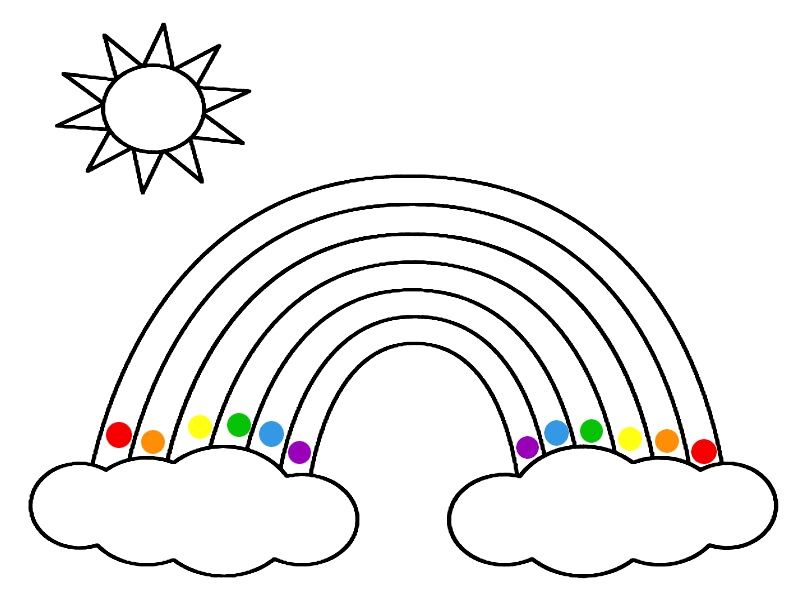 Vybarvi podle barevného zadání.DUHABudete potřebovat: vodové nebo temperové barvy, tvrdý papír (na podklad), měkký papír (na duhu), kelímek s vodou, štětec, nůžky, lepidlo.Postup: 1)Nejprve si namalujete podklad na tvrdý papír –oblohu ( sluníčko a déšť), necháte uschnout.               2)Namalujete si na měkký papír barevné proužky, necháte zaschnout.               3)Kraje papíru s duhou namažete lepidlem a nalepíte do obloučku na namalovanou oblohu.*Tip: namalované barevné proužky duhy můžete ještě rozstříhat a nalepit jednotlivě, každý proužek zvlášť. Duha bude působit plastičtěji.Veselé tvoření!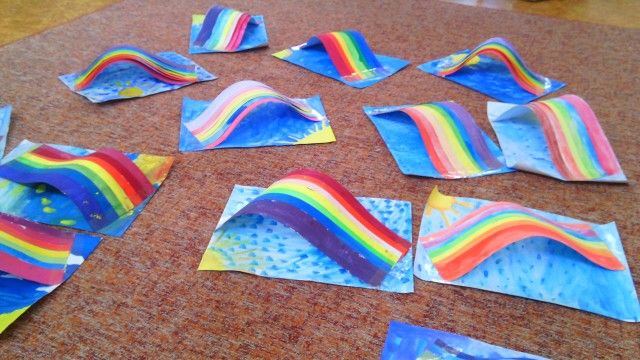 